                                                                                                              Утверждаю: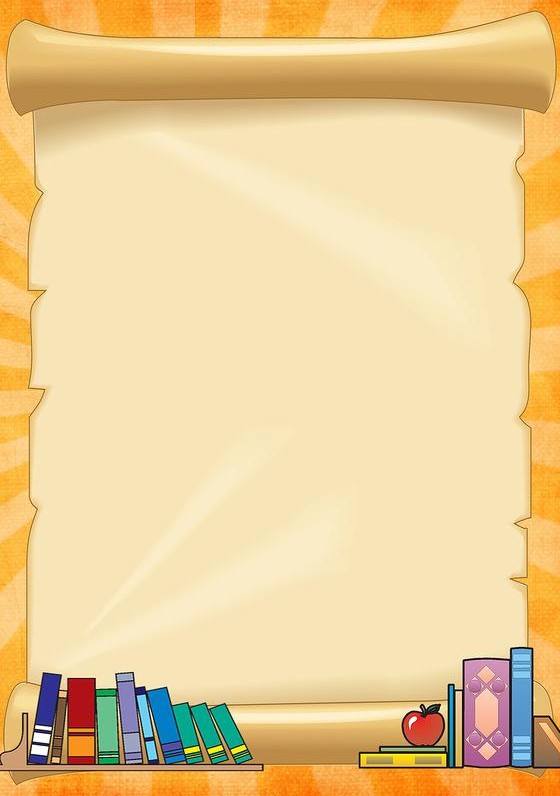                                                                                                               Директор МАОУ МО Динской район                                                                                                              СОШ № 21 имени Н.И.Горового                                                                                                                     __________Н.И. Владимирова               Планработы библиотечного клуба «Книголюбы» на период летних каникул 2023 годаИЮНЬ               Ответственный: Черная Наталья Леонтьевна Подготовил: Заместитель директора по ВРБыстрова Н.А.                                                                                                              Утверждаю:                                                                                                              Директор МАОУ МО Динской район                                                                                                              СОШ № 21 имени Н.И.Горового                                                                                                                     __________Н.И. Владимирова            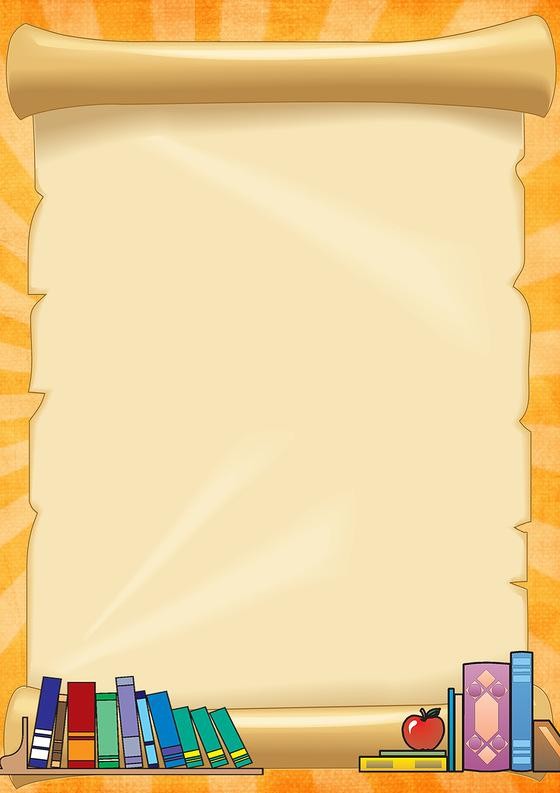 Планработы библиотечного клуба «Книголюбы»                                  на период летних каникул 2023 года                                                              ИЮЛЬ  Ответственный: Черная Наталья Леонтьевна	Подготовил: Заместитель директора по ВРБыстрова Н.А.                                                                                                              Утверждаю:                                                                                                              Директор МАОУ МО Динской район                                                                                                              СОШ № 21 имени Н.И.Горового                                                                                                                     __________Н.И. Владимирова                                                                Планработы библиотечного клуба «Книголюбы»на период летних каникул 2023 годаАВГУСТОтветственные: Соболь Олеся Ивановна, Мащенко Марина АнатольевнаПодготовил: Заместитель директора по ВР Быстрова Н.А.№   Название мероприятияДата проведенияВремя  Класс 1Игровой праздник«Здравствуй, солнечное лето!» (к дню защиты детей)01.0612.00 - 13.005-112Сюжетно-ролевая игра«Лесная школа»(к Всемирному дню охраны окружающей среды )05.06 12.00 - 13.0063Выставка книг посвященная Пушкинскому дню России.«Наш любимый Пушкин» 06.0612.00 - 13.001-64День России. Книжная выставка «Вместе мы – большая сила, вместе мы – странаРоссия!».12.0612.00 - 13.005-8   5Выставка рисунков о лете«Что такое наше лето»21.0612.00 - 13.001-56День памяти и скорби. Библиотечный час.«Пусть не будет войны никогда»22.0612.00 - 13.005-87Международный день борьбы с  наркоманией. Беседа «Молодёжь и книга против наркотиков»;26.0612.00 - 13.00      58Выдача и прием учебников В течение месяца9.00 – 12.0014.00 – 16.00       1-5№   Название мероприятияДата проведенияВремя     Класс 1Рассказы о животных. Мир зверей 04.0709.00 - 10.00 1-42Всемирный день семьи, любви и верности, День Петра иФевронии.Акция «Ромашка счастья»07.0709.00 - 10.00 5-63Эковикторина«Загадки природы»11.0709.00 - 10.00 1-54Познавательно-развлекательная игра «Ловись, ловись рыбка…»(о рыбах наших водоемов)14.0709.00 - 10.00 1-5 5Библиотечный час. «Быть здоровым -модно»20.0709.00 - 10.00 6-8 6Урок безопасности. «Безопасное лето»28.0709.00 - 10.00 1-5    7Выдача и прием учебников В течение месяца9.00 – 12.0014.00 – 16.006-11№   Название мероприятияДата проведенияВремя     Класс 1Выставка-просмотр«Каникулы с книгой»01.08 – 04.0810.00 –12.005-7 2Путешествие-игра по мультфильмам «Веселая карусель»08.0810.00 – 12.001-4 3Занимательный урок здоровья«В стране здоровых: твой режим дня и твои полезные привычки»    09.0810.00 – 12.006-84Библиотечный час«О  Родине с любовью»     14.08  10.00 – 12.00.7-115Летние чтения«Встречи на скамейке».15.08 – 18.08  10.00 – 12.001-116  Встреча. «Моё лето 2022г.»22.08  10.00 – 12.001-117Конкурс рисунков. «Нарисуй лето» 25.0810.00 – 12.00  1-11